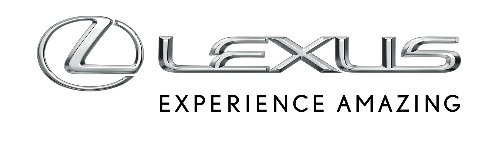 28 MARCA 2024LBX, NX ORAZ RX W ROLACH GŁÓWNYCH PODCZAS LEXUS ART MONTHAbstrakcyjny Lexus RX zwycięzcą w konkursie Lexus Art CarNX Art Madrid stworzony przez kolektyw artystyczny Casa AntillónSergio Mora i jego interpretacja Lexusa LBXLexus Art Month jest inicjatywą hiszpańskiego oddziału markiLexus od lat wspiera środowiska artystyczne. Marka jest mecenasem najważniejszych wydarzeń ze świata kultury i sztuki jak festiwal filmowy w Wenecji. W Polsce Lexus jest partnerem Konkursu Chopinowskiego oraz festiwalu Chopin i jego Europa. W Hiszpanii marka angażuje się w sztukę nowoczesną, a wyrazem tego jest seria wydarzeń pod hasłem Lexus Art Month. W marcu trzy crossovery i SUV-y marki – LBX, NX oraz RX, dzięki artystom zyskały zupełnie nowe oblicze i zostały po raz pierwszy zaprezentowane szerokiej publiczności.W ramach ARCOMadrid 2024 można było przyjrzeć się Lexusowi RX, który zwyciężył w konkursie Lexus Art Car 2023. Autor wyróżnionego projektu José Moñú z Saragossy nazwał swoje dzieło „Kumano Kodo”. Powstało ono w technice płynnego malowania i nawiązuje do starożytnej japońskiej ścieżki pielgrzymkowej, a motyw drogi jest widoczny w kolorowych wzorach na karoserii, szybach oraz dachu RX-a. Uwagę zwracają felgi pomalowane na jaskrawo żółty kolor. Charakterystyczny dla Lexusa RX 500h lakier Sapphire Blue pozostał jedynie na fragmencie prawego tylnego nadkola, na części prawych przednich drzwi oraz z lewej strony na rogu zderzaka i pod lusterkiem.W Galería de Cristal del Palacio de Cibeles, podczas 19. edycja Art Madrid, Lexus we współpracy z kolektywem artystyczym Casa Antillón zaprezentował jedynego w swoim rodzaju NX-a. „Biały lakier auta stał się płótnem, na którym namalowano czarne sylwetki, opowiadające wyjątkową historię” – wyjaśniają artyści. Ten unikalny NX 350h trafi na sprzedaż. Hiszpański oddział marki wycenił biało auto z czarnymi wzorami w kształcie osób, zwierząt i symboli na 60 tys. euro. Samochód obejrzało ponad 100 tys. uczestników wydarzenia.Z kolei podczas targów sztuki UVNT (Urvanity) zaprezentowano dzieło Sergio Mory, który do swojej pracy wykorzystał czerwonego Lexusa LBX. Najmniejszy crossover marki został zapakowany w pudełko przypominające futurystyczne opakowania dla zabawek z ery podbojów kosmicznych. To reinterpretacja tego, jak w latach 50. XX wieku wyobrażano sobie przyszłość, a instalacja ma przywoływać nostalgię za dzieciństwem. LBX zamknięty w pudełku prezentuje się niczym przedmiot kolekcjonerski.